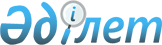 Об организации и финансировании общественных работ на 2015 год по Теректинскому району
					
			Утративший силу
			
			
		
					Постановление акимата Теректинского района Западно-Казахстанской области от 23 декабря 2014 года № 535. Зарегистрировано Департаментом юстиции Западно-Казахстанской области 19 января 2015 года № 3771. Утратило силу постановлением акимата Теректинского района Западно-Казахстанской области от 19 января 2016 года № 20      Сноска. Утратило силу постановлением акимата Теректинского района Западно-Казахстанской области от 19.01.2016 № 20 (вводится в действие со дня первого официального опубликования).

      Руководствуясь Законом Республики Казахстан от 23 января 2001 года "О местном государственном управлении и самоуправлении в Республике Казахстан", Законом Республики Казахстан от 23 января 2001 года "О занятости населения", постановлением Правительства Республики Казахстан от 19 июня 2001 года № 836 "О мерах по реализации Закона Республики Казахстан от 23 января 2001 года "О занятости населения", решением Теректинского районного маслихата от 28 января 2011 года № 37-5 "О программе развития территории Теректинского района на 2011-2015 годы" и с учетом заявок работодателей акимат района ПОСТАНОВЛЯЕТ:

      1. Организовать общественные работы по Теректинскому району на 2015 год, путем создания временных рабочих мест предназначенных специально для безработных.

      2. Утвердить прилагаемый перечень организаций, в которых будут проводиться общественные работы, виды, объемы и конкретные условия общественных работ, размеры оплаты труда участников и источники их финансирования, и определить спрос и предложение на общественные работы по Теректинскому району на 2015 год.

      3. Государственному учреждению "Отдел занятости и социальных программ Теректинского района" принять необходимые меры, вытекающие из настоящего постановления, в соответствии с действующим законодательством.

      4. Признать утратившим силу постановление акимата Теректинского района от 26 марта 2014 года № 83 "Об организации и финансировании общественных работ на 2014 год по Теректинскому району" (зарегистрированное в Реестре государственной регистрации нормативных правовых актов № 3493, опубликованное 18 апреля 2014 года в газете "Теректі жаңалығы-Теректинская новь").

      5. Руководителю аппарата акима района (М. М. Тулегенов) обеспечить государственную регистрацию данного постановления в органах юстиции, его официальное опубликование в информационно-правовой системе "Әділет" и в средствах массовой информации.

      6. Контроль за исполнением настоящего постановления возложить на заместителя акима Теректинского района С. Нурмаганбетова.

      7. Настоящее постановление вводится в действие со дня первого официального опубликования.

 Перечень организаций, в которых будут проводиться общественные работы, виды, объемы и конкретные условия общественных работ, размеры оплаты труда участников и источники их финансирования и определение спроса и предложения на общественные работы по Теректинскому району на 2015 год
					© 2012. РГП на ПХВ «Институт законодательства и правовой информации Республики Казахстан» Министерства юстиции Республики Казахстан
				
      Аким района

Ж. Сериккалиев
Утвержден постановлением
акимата Теректинского района
от23 декабря 2014 года № 535№

Перечень организаций

Виды общественных работ

Объем общественных работ

Конкретные условия общественных работ

Размер оплаты труда участников

Источники финансирования

Спрос по заявкам (в месяц)

Предложение (в месяц)

1

2

3

4

5

6

7

8

9

1.

Государственное учреждение "Отдел внутренних дел Теректинского района Департамента внутренних дел Западно-Казахстанской области Министерства внутренних дел Республики Казахстан" 

оказание помощи в уборке территории 

не менее 500 квадратных метров 

Продолжительность рабочего времени не более 40 часов в неделю, учитывая ограничения, предусмотренные трудовым законодательством Республики Казахстан, с двумя выходными днями, обеденным перерывом не менее одного часа 

На основании индивидуального трудового договора, не ниже минимальной заработной платы, установленной действующим законодательством Республики Казахстан 

Из средств республиканского и местных бюджетов и средств работодателей по их заявкам 

2

2

1.

Государственное учреждение "Отдел внутренних дел Теректинского района Департамента внутренних дел Западно-Казахстанской области Министерства внутренних дел Республики Казахстан" 

оказание помощи в делопроизводстве 

20-30 документов 

Продолжительность рабочего времени не более 40 часов в неделю, учитывая ограничения, предусмотренные трудовым законодательством Республики Казахстан, с двумя выходными днями, обеденным перерывом не менее одного часа 

На основании индивидуального трудового договора, не ниже минимальной заработной платы, установленной действующим законодательством Республики Казахстан 

Из средств республиканского и местных бюджетов и средств работодателей по их заявкам 

2

2

2.

Государственное учреждение "Канцелярия Западно-Казахстанского областного суда Департамента по обеспечению деятельности судов при Верховном Суде Республики Казахстан (аппарата Верховного Суда Республики Казахстан)" Теректинский районный суд 

оказание помощи в уборке территории 

не менее 735 квадратных метров 

Продолжительность рабочего времени не более 40 часов в неделю, учитывая ограничения, предусмотренные трудовым законодательством Республики Казахстан, с двумя выходными днями, обеденным перерывом не менее одного часа 

На основании индивидуального трудового договора, не ниже минимальной заработной платы, установленной действующим законодательством Республики Казахстан 

Из средств республиканского и местных бюджетов и средств работодателей по их заявкам 

2

2

2.

Государственное учреждение "Канцелярия Западно-Казахстанского областного суда Департамента по обеспечению деятельности судов при Верховном Суде Республики Казахстан (аппарата Верховного Суда Республики Казахстан)" Теректинский районный суд 

оказание помощи в делопроизводстве 

регистрация и подшивка входящих и исходящих документов по мере поступления 

Продолжительность рабочего времени не более 40 часов в неделю, учитывая ограничения, предусмотренные трудовым законодательством Республики Казахстан, с двумя выходными днями, обеденным перерывом не менее одного часа 

На основании индивидуального трудового договора, не ниже минимальной заработной платы, установленной действующим законодательством Республики Казахстан 

Из средств республиканского и местных бюджетов и средств работодателей по их заявкам 

2

2

3. 

Государственное учреждение "Отдел по делам обороны Теректинского района Западно-Казахстанской области" 

оказание помощи в уборке территории 

не менее 450 квадратных метров 

Продолжительность рабочего времени не более 40 часов в неделю, учитывая ограничения, предусмотренные трудовым законодательством Республики Казахстан, с двумя выходными днями, обеденным перерывом не менее одного часа 

На основании индивидуального трудового договора, не ниже минимальной заработной платы, установленной действующим законодательством Республики Казахстан 

Из средств республиканского и местных бюджетов и средств работодателей по их заявкам 

3

3

3. 

Государственное учреждение "Отдел по делам обороны Теректинского района Западно-Казахстанской области" 

оказание помощи в делопроизводстве 

регистрация и подшивка входящих и исходящих документов по мере поступления 

Продолжительность рабочего времени не более 40 часов в неделю, учитывая ограничения, предусмотренные трудовым законодательством Республики Казахстан, с двумя выходными днями, обеденным перерывом не менее одного часа 

На основании индивидуального трудового договора, не ниже минимальной заработной платы, установленной действующим законодательством Республики Казахстан 

Из средств республиканского и местных бюджетов и средств работодателей по их заявкам 

3

3

4.

Государственное учреждение "Отдел занятости и социальных программ Теректинского района" 

оказание помощи в делопроизводстве 

15-20 документов 

Продолжительность рабочего времени не более 40 часов в неделю, учитывая ограничения, предусмотренные трудовым законодательством Республики Казахстан, с двумя выходными днями, обеденным перерывом не менее одного часа 

На основании индивидуального трудового договора, не ниже минимальной заработной платы, установленной действующим законодательством Республики Казахстан 

Из средств республиканского и местных бюджетов и средств работодателей по их заявкам 

2

2

5.

Государственное учреждение "Канцелярия Западно-Казахстанского областного суда Департамента по обеспечению деятельности судов при Верховном Суде Республики Казахстан (аппарата Верховного Суда Республики Казахстан)" Теректинский районный суд №2 

оказание помощи в уборке территории 

не менее 455 квадратных метров 

Продолжительность рабочего времени не более 40 часов в неделю, учитывая ограничения, предусмотренные трудовым законодательством Республики Казахстан, с двумя выходными днями, обеденным перерывом не менее одного часа 

На основании индивидуального трудового договора, не ниже минимальной заработной платы, установленной действующим законодательством Республики Казахстан 

Из средств республиканского и местных бюджетов и средств работодателей по их заявкам 

2

2

6.

Государственное учреждение "Прокуратура Западно-Казахстанской области" Прокуратура Теректинского района 

оказание помощи в делопроизводстве 

10-20 документов 

Продолжительность рабочего времени не более 40 часов в неделю, учитывая ограничения, предусмотренные трудовым законодательством Республики Казахстан, с двумя выходными днями, обеденным перерывом не менее одного часа 

На основании индивидуального трудового договора, не ниже минимальной заработной платы, установленной действующим законодательством Республики Казахстан 

Из средств республиканского и местных бюджетов и средств работодателей по их заявкам 

1

1

7.

Республиканское государственное учреждение "Управление государственных доходов по Теректинскому району Департамента государственных доходов по Западно-Казахстанской области Комитета государственных доходов Министерства финансов Республики Казахстан" 

оказание помощи в делопроизводстве, доставка уведомлений 

10-20документов, доставка30-40 уведомлений 

Продолжительность рабочего времени не более 40 часов в неделю, учитывая ограничения, предусмотренные трудовым законодательством Республики Казахстан, с двумя выходными днями, обеденным перерывом не менее одного часа 

На основании индивидуального трудового договора, не ниже минимальной заработной платы, установленной действующим законодательством Республики Казахстан 

Из средств республиканского и местных бюджетов и средств работодателей по их заявкам 

2

2

8.

Государственное учреждение "Аппарат акима Федоровскогосельского округа" 

оказание помощи в уборке территории 

не менее 1000 квадратных метров 

Продолжительность рабочего времени не более 40 часов в неделю, учитывая ограничения, предусмотренные трудовым законодательством Республики Казахстан, с двумя выходными днями, обеденным перерывом не менее одного часа 

На основании индивидуального трудового договора, не ниже минимальной заработной платы, установленной действующим законодательством Республики Казахстан 

Из средств республиканского и местных бюджетов и средств работодателей по их заявкам 

15

15

8.

Государственное учреждение "Аппарат акима Федоровскогосельского округа" 

оказание помощи в делопроизводстве, доставка документов 

25-35 документов 

Продолжительность рабочего времени не более 40 часов в неделю, учитывая ограничения, предусмотренные трудовым законодательством Республики Казахстан, с двумя выходными днями, обеденным перерывом не менее одного часа 

На основании индивидуального трудового договора, не ниже минимальной заработной платы, установленной действующим законодательством Республики Казахстан 

Из средств республиканского и местных бюджетов и средств работодателей по их заявкам 

15

15

9.

Государственное учреждение "Аппарат акима Акжаикскогосельского округа" 

оказание помощи в уборке территории 

не менее 1000 квадратных метров 

Продолжительность рабочего времени не более 40 часов в неделю, учитывая ограничения, предусмотренные трудовым законодательством Республики Казахстан, с двумя выходными днями, обеденным перерывом не менее одного часа 

На основании индивидуального трудового договора, не ниже минимальной заработной платы, установленной действующим законодательством Республики Казахстан 

Из средств республиканского и местных бюджетов и средств работодателей по их заявкам 

15

15

9.

Государственное учреждение "Аппарат акима Акжаикскогосельского округа" 

оказание помощи в делопроизводстве 

25-35 документов 

Продолжительность рабочего времени не более 40 часов в неделю, учитывая ограничения, предусмотренные трудовым законодательством Республики Казахстан, с двумя выходными днями, обеденным перерывом не менее одного часа 

На основании индивидуального трудового договора, не ниже минимальной заработной платы, установленной действующим законодательством Республики Казахстан 

Из средств республиканского и местных бюджетов и средств работодателей по их заявкам 

15

15

10.

Государственное учреждение "Аппарат акима Аксогумскогосельского округа" 

оказание помощи в уборке территории 

не менее 1000 квадратных метров 

Продолжительность рабочего времени не более 40 часов в неделю, учитывая ограничения, предусмотренные трудовым законодательством Республики Казахстан, с двумя выходными днями, обеденным перерывом не менее одного часа 

На основании индивидуального трудового договора, не ниже минимальной заработной платы, установленной действующим законодательством Республики Казахстан 

Из средств республиканского и местных бюджетов и средств работодателей по их заявкам 

13

10

10.

Государственное учреждение "Аппарат акима Аксогумскогосельского округа" 

оказание помощи в делопроизводстве 

15-25 документов 

Продолжительность рабочего времени не более 40 часов в неделю, учитывая ограничения, предусмотренные трудовым законодательством Республики Казахстан, с двумя выходными днями, обеденным перерывом не менее одного часа 

На основании индивидуального трудового договора, не ниже минимальной заработной платы, установленной действующим законодательством Республики Казахстан 

Из средств республиканского и местных бюджетов и средств работодателей по их заявкам 

13

10

11.

Государственное учреждение "Аппарат акима Аксуатскогосельского округа" 

оказание помощи в уборке территории 

не менее 1000 квадратных метров 

Продолжительность рабочего времени не более 40 часов в неделю, учитывая ограничения, предусмотренные трудовым законодательством Республики Казахстан, с двумя выходными днями, обеденным перерывом не менее одного часа 

На основании индивидуального трудового договора, не ниже минимальной заработной платы, установленной действующим законодательством Республики Казахстан 

Из средств республиканского и местных бюджетов и средств работодателей по их заявкам 

10

10

11.

Государственное учреждение "Аппарат акима Аксуатскогосельского округа" 

оказание помощи в делопроизводстве 

15-25 документов 

Продолжительность рабочего времени не более 40 часов в неделю, учитывая ограничения, предусмотренные трудовым законодательством Республики Казахстан, с двумя выходными днями, обеденным перерывом не менее одного часа 

На основании индивидуального трудового договора, не ниже минимальной заработной платы, установленной действующим законодательством Республики Казахстан 

Из средств республиканского и местных бюджетов и средств работодателей по их заявкам 

10

10

12.

Государственное учреждение "Аппарат акима Анкатинского сельского округа" 

оказание помощи в уборке территории 

не менее 1000 квадратных метров 

Продолжительность рабочего времени не более 40 часов в неделю, учитывая ограничения, предусмотренные трудовым законодательством Республики Казахстан, с двумя выходными днями, обеденным перерывом не менее одного часа 

На основании индивидуального трудового договора, не ниже минимальной заработной платы, установленной действующим законодательством Республики Казахстан 

Из средств республиканского и местных бюджетов и средств работодателей по их заявкам 

15

15

12.

Государственное учреждение "Аппарат акима Анкатинского сельского округа" 

оказание помощи в делопроизводстве 

20-30 документов

Продолжительность рабочего времени не более 40 часов в неделю, учитывая ограничения, предусмотренные трудовым законодательством Республики Казахстан, с двумя выходными днями, обеденным перерывом не менее одного часа 

На основании индивидуального трудового договора, не ниже минимальной заработной платы, установленной действующим законодательством Республики Казахстан 

Из средств республиканского и местных бюджетов и средств работодателей по их заявкам 

15

15

13.

Государственное учреждение "Аппарат акима Богдановскогосельского округа" 

оказание помощи в уборке территории 

не менее 1000 квадратных метров 

Продолжительность рабочего времени не более 40 часов в неделю, учитывая ограничения, предусмотренные трудовым законодательством Республики Казахстан, с двумя выходными днями, обеденным перерывом не менее одного часа 

На основании индивидуального трудового договора, не ниже минимальной заработной платы, установленной действующим законодательством Республики Казахстан 

Из средств республиканского и местных бюджетов и средств работодателей по их заявкам 

12

10

13.

Государственное учреждение "Аппарат акима Богдановскогосельского округа" 

оказание помощи в делопроизводстве 

15-25документов 

Продолжительность рабочего времени не более 40 часов в неделю, учитывая ограничения, предусмотренные трудовым законодательством Республики Казахстан, с двумя выходными днями, обеденным перерывом не менее одного часа 

На основании индивидуального трудового договора, не ниже минимальной заработной платы, установленной действующим законодательством Республики Казахстан 

Из средств республиканского и местных бюджетов и средств работодателей по их заявкам 

12

10

14.

Государственное учреждение "Аппарат акима Долинскогосельского округа" 

оказание помощи в уборке территории 

не менее 1000 квадратных метров 

Продолжительность рабочего времени не более 40 часов в неделю, учитывая ограничения, предусмотренные трудовым законодательством Республики Казахстан, с двумя выходными днями, обеденным перерывом не менее одного часа 

На основании индивидуального трудового договора, не ниже минимальной заработной платы, установленной действующим законодательством Республики Казахстан 

Из средств республиканского и местных бюджетов и средств работодателей по их заявкам 

12

10

14.

Государственное учреждение "Аппарат акима Долинскогосельского округа" 

оказание помощи в делопроизводстве 

15-25 документов 

Продолжительность рабочего времени не более 40 часов в неделю, учитывая ограничения, предусмотренные трудовым законодательством Республики Казахстан, с двумя выходными днями, обеденным перерывом не менее одного часа 

На основании индивидуального трудового договора, не ниже минимальной заработной платы, установленной действующим законодательством Республики Казахстан 

Из средств республиканского и местных бюджетов и средств работодателей по их заявкам 

12

10

15.

Государственное учреждение "Аппарат акима Новопавловского сельского округа"  

оказание помощи в уборке территории 

не менее 1000 квадратных метров 

Продолжительность рабочего времени не более 40 часов в неделю, учитывая ограничения, предусмотренные трудовым законодательством Республики Казахстан, с двумя выходными днями, обеденным перерывом не менее одного часа 

На основании индивидуального трудового договора, не ниже минимальной заработной платы, установленной действующим законодательством Республики Казахстан 

Из средств республиканского и местных бюджетов и средств работодателей по их заявкам 

6

6

15.

Государственное учреждение "Аппарат акима Новопавловского сельского округа"  

оказание помощи в делопроизводстве 

10-20 документов 

Продолжительность рабочего времени не более 40 часов в неделю, учитывая ограничения, предусмотренные трудовым законодательством Республики Казахстан, с двумя выходными днями, обеденным перерывом не менее одного часа 

На основании индивидуального трудового договора, не ниже минимальной заработной платы, установленной действующим законодательством Республики Казахстан 

Из средств республиканского и местных бюджетов и средств работодателей по их заявкам 

6

6

16.

Государственное учреждение "Аппарат акима Подстепновского сельского округа" 

оказание помощи в уборке территории 

не менее 1000 квадратных метров 

Продолжительность рабочего времени не более 40 часов в неделю, учитывая ограничения, предусмотренные трудовым законодательством Республики Казахстан, с двумя выходными днями, обеденным перерывом не менее одного часа 

На основании индивидуального трудового договора, не ниже минимальной заработной платы, установленной действующим законодательством Республики Казахстан 

Из средств республиканского и местных бюджетов и средств работодателей по их заявкам 

18

18

16.

Государственное учреждение "Аппарат акима Подстепновского сельского округа" 

оказание помощи в делопроизводстве 

30-40 документов 

Продолжительность рабочего времени не более 40 часов в неделю, учитывая ограничения, предусмотренные трудовым законодательством Республики Казахстан, с двумя выходными днями, обеденным перерывом не менее одного часа 

На основании индивидуального трудового договора, не ниже минимальной заработной платы, установленной действующим законодательством Республики Казахстан 

Из средств республиканского и местных бюджетов и средств работодателей по их заявкам 

18

18

17.

Государственное учреждение "Аппарат акима Покатиловского сельского округа" 

оказание помощи в уборке территории 

не менее 1000 квадратных метров 

Продолжительность рабочего времени не более 40 часов в неделю, учитывая ограничения, предусмотренные трудовым законодательством Республики Казахстан, с двумя выходными днями, обеденным перерывом не менее одного часа 

На основании индивидуального трудового договора, не ниже минимальной заработной платы, установленной действующим законодательством Республики Казахстан 

Из средств республиканского и местных бюджетов и средств работодателей по их заявкам 

6

6

17.

Государственное учреждение "Аппарат акима Покатиловского сельского округа" 

оказание помощи в делопроизводстве 

10-20 документов 

Продолжительность рабочего времени не более 40 часов в неделю, учитывая ограничения, предусмотренные трудовым законодательством Республики Казахстан, с двумя выходными днями, обеденным перерывом не менее одного часа 

На основании индивидуального трудового договора, не ниже минимальной заработной платы, установленной действующим законодательством Республики Казахстан 

Из средств республиканского и местных бюджетов и средств работодателей по их заявкам 

6

6

18.

Государственное учреждение "Аппарат акима Приреченскогосельского округа" 

оказание помощи в уборке территории 

не менее 1000 квадратных метров 

Продолжительность рабочего времени не более 40 часов в неделю, учитывая ограничения, предусмотренные трудовым законодательством Республики Казахстан, с двумя выходными днями, обеденным перерывом не менее одного часа 

На основании индивидуального трудового договора, не ниже минимальной заработной платы, установленной действующим законодательством Республики Казахстан 

Из средств республиканского и местных бюджетов и средств работодателей по их заявкам 

6

6

18.

Государственное учреждение "Аппарат акима Приреченскогосельского округа" 

оказание помощи в делопроизводстве 

10-20 документов 

Продолжительность рабочего времени не более 40 часов в неделю, учитывая ограничения, предусмотренные трудовым законодательством Республики Казахстан, с двумя выходными днями, обеденным перерывом не менее одного часа 

На основании индивидуального трудового договора, не ниже минимальной заработной платы, установленной действующим законодательством Республики Казахстан 

Из средств республиканского и местных бюджетов и средств работодателей по их заявкам 

6

6

19.

Государственное учреждение "Аппарат акима Узункольского сельского округа" 

оказание помощи в уборке территории 

не менее 1000 квадратных метров 

Продолжительность рабочего времени не более 40 часов в неделю, учитывая ограничения, предусмотренные трудовым законодательством Республики Казахстан, с двумя выходными днями, обеденным перерывом не менее одного часа 

На основании индивидуального трудового договора, не ниже минимальной заработной платы, установленной действующим законодательством Республики Казахстан 

Из средств республиканского и местных бюджетов и средств работодателей по их заявкам 

6

6

19.

Государственное учреждение "Аппарат акима Узункольского сельского округа" 

оказание помощи в делопроизводстве 

10-20 документов 

Продолжительность рабочего времени не более 40 часов в неделю, учитывая ограничения, предусмотренные трудовым законодательством Республики Казахстан, с двумя выходными днями, обеденным перерывом не менее одного часа 

На основании индивидуального трудового договора, не ниже минимальной заработной платы, установленной действующим законодательством Республики Казахстан 

Из средств республиканского и местных бюджетов и средств работодателей по их заявкам 

6

6

20.

Государственное учреждение "Аппарат акима Шагатайского сельского округа" 

оказание помощи в уборке территории 

не менее 1000 квадратных метров 

Продолжительность рабочего времени не более 40 часов в неделю, учитывая ограничения, предусмотренные трудовым законодательством Республики Казахстан, с двумя выходными днями, обеденным перерывом не менее одного часа 

На основании индивидуального трудового договора, не ниже минимальной заработной платы, установленной действующим законодательством Республики Казахстан 

Из средств республиканского и местных бюджетов и средств работодателей по их заявкам 

8

8

20.

Государственное учреждение "Аппарат акима Шагатайского сельского округа" 

оказание помощи в делопроизводстве 

10-20 документов 

Продолжительность рабочего времени не более 40 часов в неделю, учитывая ограничения, предусмотренные трудовым законодательством Республики Казахстан, с двумя выходными днями, обеденным перерывом не менее одного часа 

На основании индивидуального трудового договора, не ниже минимальной заработной платы, установленной действующим законодательством Республики Казахстан 

Из средств республиканского и местных бюджетов и средств работодателей по их заявкам 

8

8

21.

Государственное учреждение "Аппарат акима Шалкарского сельского округа" 

оказание помощи в уборке территории 

не менее 1000 квадратных метров 

Продолжительность рабочего времени не более 40 часов в неделю, учитывая ограничения, предусмотренные трудовым законодательством Республики Казахстан, с двумя выходными днями, обеденным перерывом не менее одного часа 

На основании индивидуального трудового договора, не ниже минимальной заработной платы, установленной действующим законодательством Республики Казахстан 

Из средств республиканского и местных бюджетов и средств работодателей по их заявкам 

15

15

21.

Государственное учреждение "Аппарат акима Шалкарского сельского округа" 

оказание помощи в делопроизводстве 

20-30 документов 

Продолжительность рабочего времени не более 40 часов в неделю, учитывая ограничения, предусмотренные трудовым законодательством Республики Казахстан, с двумя выходными днями, обеденным перерывом не менее одного часа 

На основании индивидуального трудового договора, не ниже минимальной заработной платы, установленной действующим законодательством Республики Казахстан 

Из средств республиканского и местных бюджетов и средств работодателей по их заявкам 

15

15

22.

Государственное учреждение "Аппарат акима Чаганского сельского округа" 

оказание помощи в уборке территории 

не менее 1000 квадратных метров 

Продолжительность рабочего времени не более 40 часов в неделю, учитывая ограничения, предусмотренные трудовым законодательством Республики Казахстан, с двумя выходными днями, обеденным перерывом не менее одного часа 

На основании индивидуального трудового договора, не ниже минимальной заработной платы, установленной действующим законодательством Республики Казахстан 

Из средств республиканского и местных бюджетов и средств работодателей по их заявкам 

15

12

22.

Государственное учреждение "Аппарат акима Чаганского сельского округа" 

оказание помощи в делопроизводстве 

15-25 документов 

Продолжительность рабочего времени не более 40 часов в неделю, учитывая ограничения, предусмотренные трудовым законодательством Республики Казахстан, с двумя выходными днями, обеденным перерывом не менее одного часа 

На основании индивидуального трудового договора, не ниже минимальной заработной платы, установленной действующим законодательством Республики Казахстан 

Из средств республиканского и местных бюджетов и средств работодателей по их заявкам 

15

12

